КонструированиеКонструирование из бумаги «Солдатская пилотка».Цель: научить конструировать «Солдатская пилотка». Воспитать патриотические чувства, любовь к Родине, уважение к старшему поколению, героям Великой Отечественной войны.Материал и оборудование: зеленая бумага прямоугольной формы А4, пилотка (настоящая), образец.ХодПедагог (родитель)  читает стихотворение В.А. Степанова «Суворовец».Суворовец.Красные погоны,Новенький мундир.По Москве шагаетЮный командир.У него походкаГордости полна.День своих защитниковПразднует страна.- О каком празднике говорится в этом стихотворении? (О Дне защитника отечества).- 23 февраля отмечается как "День защитника Отечества" в России. В этот день мы отдаем дань уважения и благодарности тем, кто мужественно защищал родную землю от захватчиков, а также тем, кто в мирное время несет нелегкую и ответственную службу.Вместе с этим особое внимание мы уделяем мальчикам и юношам, тем, кому в недалеком будущем предстоит встать на защиту Отечества. Сегодня мы отмечаем этот праздник уже не как день рождения Красной Армии, а как день настоящих мужчин. Наших ЗАЩИТНИКОВ в широком смысле этого слова!Предложить вспомнить:- Кто такие суворовцы?- Какие рода войск вы знаете?- Как называют одежду солдат? (обмундирование)Физкультминутка:- Отгадай загадки:1. Подрасту, и вслед за братом  Тоже буду я солдатом,Буду помогать емуОхранять свою ...(страну).2. Как перевернутая лодкаУ солдата на голове……(пилотка).- А в каких войсках носят пилотки? (пехота, подводники).- Вот посмотрите, я принесла вам настоящую пилотку.(Рассматривают.)Педагог (родитель) обращает внимание на форму.- Сейчас я тебя научу делать точно такие же пилотки. Пилотка из бумаги делается так:- Положите прямоугольный лист бумаги перед собой –1. Сделайте перегиб по вертикальной оси и согните лист по горизонтальной.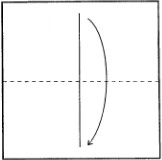 2. Согните края к линии перегиба.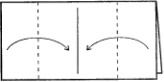 3. Верхние углы согните внутрь и расправьте.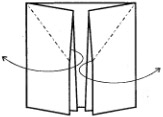 4. Несколько раз согните прямоугольник.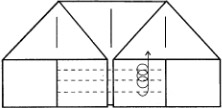 5. Загните края назад и переверните.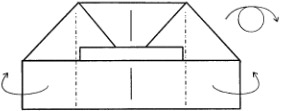 6. Несколько раз согните прямоугольник.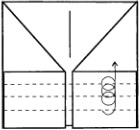 7. Расправьте пилотку из бумаги, немного приплюснув её сверху.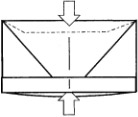 8. Пилотка из бумаги готова.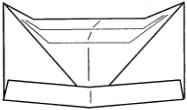 К празднику Защитника Отечества готовы!Изобразительная деятельность.Рисование на тему «Салют Победе!»Цели занятия:                                                                                                        Формировать у детей представление о подвиге народа, который встал на защиту своей Родины в годы Великой Отечественной войны.Закрепить свойства разных материалов, используемых в работе: акварель и восковые мелки.Усвоить навык проведения непрерывных линий, достижение свободного движения руки в произвольном и в заданном направлении.Развивать композиционные навыки, пространственные представления: выделять в рисунке главное и второстепенное.Материал для занятия:                                                                                        Репродукция с изображением салюта;Альбомный лист, размер А4;Набор восковых карандашей (мелков);Акварельные краски;Кисть;Стаканчик с водой;Салфетка.Предварительная работа: беседа с детьми о Дне Победы, чтение рассказов Л.Кассиля «Твои защитники», «Памятник советскому солдату».Ход- Какое событие мы ежегодно празднуем 9 Мая?Дети. День Победы.- А какому важному для нашей страны событию, которое случилось много лет назад, посвящен этот праздник?Дети. Окончанию войны.День Победы.Майский праздник-День Победы-Отмечает вся страна.Надевают наши дедыБоевые ордена.Их с утра зовет дорогаНа торжественный парад,И задумчиво с порогаВслед им бабушки глядят.                              Т. Белозеров- В далеком 1941 году фашистская Германия без объявления войны напала на нашу страну. Долго шла война. Погибло очень много мирных жителей, детей, были разрушены города и села. Защищая свою Родину, храбро сражались солдаты. За каждый клочок земли цеплялся враг, чтобы удержаться, но не смогла вражеская армия устоять перед героизмом наших воинов. Сдались фашисты, и война закончилась. И с того самого памятного дня, 9 мая 1945 года, наступил мир, и ежегодно наша страна празднует этот великий праздник- День Победы. В этот день люди вспоминают тех, кто, не жалея своей жизни ради мирного будущего своей страны, сражался на поле боя. 9 Мая молодое поколение дарит цветы ветеранам, тем, кто воевал и победил в этой жестокой битве.***Еще тогда нас не было на свете,Когда гремел салют из края в край.Солдаты подарили вы планетеВеликий май, победный май!Когда в военной буре огневой,Судьбу решая, будущих столетий,Вы бой вели, священный бой!Еще тогда нас не было на свете,Когда с Победой вы домой пришли.Солдаты Мая, слава вам навекиОт всей земли, от всей земли.Благодарим, солдаты, васЗа жизнь, за детство, за весну,За тишину, за мирный дом,За мир, в котором мы живем.                                  М. Владимов- 9 Мая в главном городе нашей страны, Москве, и во многих других городах проходит Парад Победы, по Красной площади идут полки, чеканят шаг солдаты, движется военная техника, демонстрируя мощь и силу нашей страны, пролетают над городом военные самолеты. Люди возлагают цветы к Могиле Неизвестного Солдата. А вечером бывает салют, посвященный этому великому дню. Сначала начинают греметь мощные залпы орудий, а потом в ночном небе столицы вспыхивает множество ярких разноцветных огней. Раздаются радостные крики людей: « Ура! Победа! Победа!».Физкультминутка   «Салют».Вокруг все было тихо.И вдруг – салют! Салют!Ракеты в небе вспыхнулиИ там, и тут!Над площадью, над крышами,Над праздничной МосквойВзвивается все вышеОгней фонтан живой.На улицу, на улицуВсе радостно бегут,Кричат: « Ура!»,ЛюбуютсяНа праздничный салют!Встать прямо, руки опустить.Поднять руки вверх.Раскрыть пальчики веером, помахать руками над головой влево - вправо.Присесть, встать, руки с раскрытыми пальчиками поднять вверх (2-3 раза)Легкий бег на месте.Поднять руки вверх, крикнуть «Ура!». Раскрыть пальчики веером, помахать руками над головой влево - вправо.- Как разлетаются его огоньки? В какое время суток обычно бывает салют и почему?Ответы детей.Показ иллюстрации с изображением салюта?   - Сегодня мы с тобой нарисуем картину «Праздничный салют над городом». На нашем рисунке салют является главным объектом и будет занимать большую часть будущей композиции. Неглавное, второстепенное место отводится изображению домов, расположить их нужно в нижней части листа. В своей работе ты будешь использовать разного вида материал: восковыми карандашами ты нарисуешь и закрасишь всю композицию, а затем поверх рисунка нанесешь акварель. Восковые карандаши в своем составе имеют такой материал, как воск, обладающий свойством отталкивать любую жидкость со своей поверхности. Изображение как бы проступит, проявится сквозь слой краски, наложенной поверх рисунка.В нижней части листа нарисовать силуэты домов (невысокие или только верхнюю часть с крышами), закрасить их внутри контура.На оставшейся части листа изобразить разного вида и цвета пучки салюта, состоящие из линий, исходящих из одной точки в произвольном направлении (по кругу – как лучики солнышка, в виде полукруга – как веер, фонтан, парные и одиночные линии салюта), на концах лучей нарисовать огоньки в виде звездочек, снежинок, кружков.Салют.Вдруг из черной темноты в небе выросли кусты.А на них – то голубые, пунцовые, золотыеРаспускаются цветы небывалой красоты.И все улицы под ними тоже стали голубыми.                                                                                К.ЧуковскийПокрыть готовую композицию черной (темно – синей, фиолетовой) акварелью, не оставляя не закрашенных участков.Во время работы педагог (родитель) напоминает о том, чтобы ребенок сделал нажим на восковой карандаш, чтобы след от него был четким, ярким.Разминка для пальцев рук во время работы.Вокруг все было тихо,И вдруг – салют, салют!Ракеты в небе вспыхнулиИ там, и тут!                        О.Высотская        Пальчики собраны в кулачки.Разжать пальчики.Растопырить пальчики веерообразно.Вновь сжать и раскрыть пальчики веером.Педагог (родитель) еще раз говорит о значении победы и заканчивает занятие стихотворением Н.Найденовой:Пусть будет мирПусть небо будет голубым,Пусть в небе не клубится дым,Пусть пушки грозные молчатИ пулеметы не строчат,Чтоб жили люди, города…Мир нужен на земле всегда.Аппликация"Поздравительная открытка к 9 мая"Цель: Закрепить у детей навыки работы с бумагой. Формировать умение составлять композицию. Воспитывать чувство уважения к старшему поколению и любовь к Родине.Материал: Сложенный пополам цветной лист с текстом поздравления, полоски цветной бумаги (розового -3 шт; зелёного -1шт, небольшие квадратики салфетки жёлтого цвета, ножницы, клей, подставки для кисти, салфетки.Ход- Какой приближается большой для всех нас праздник?Дети: 9 мая, День Победы.- К этому празднику готовиться вся страна и мы с вами. Скоро будет праздник, и вы готовите стихи, танцы, песни. Послушай моё стихотворение.У нас военные в семье,Мой прадед, дед, и папаОни бывали на войнеПойду и я в солдаты.Но не затем, чтоб воеватьСмертей и войн довольно!Я буду мир наш охранять,Живи страна спокойно.Пусть на земле цветут сады,Здоровы будут дети.Не нужно нам больше войны,Пусть солнце ярко светит.- Что ещё принято делать в праздник?Дети: Поздравлять, подарки дарить, цветы, открытки, в гости ходить.- А если мы не можем посетить виновника торжества, или пригласить его в гости. Как можно его поздравить?Дети: По телефону поздравить, написать СМС, открытку послать.- Раньше, когда не было телефонов, к празднику посылали открытки с поздравлениями, на торжественный день: к Новому году, ко дню рожденью, 8 марта, 9 мая. Но вы уже знаете, что лучший подарок – тот, что сделан своими руками и я предлагаю тебе изготовить такие открытки самим. Я подготовила вот такие заготовки (сложенный вдвое лист цветной бумаги для офисной техники). Внутри есть текст – поздравление, а тебе нужно оформить верхнюю часть аппликацией. Я предлагаю тебе сделать ветку яблони (педагог (родитель) показывает образец)- Но прежде чем приступить к работе, я предлагаю сделать разминку.«Пограничник на границе»Дети встают в круг лицом к центру круга на небольшом расстоянии друг от друга.Пограничник на границеНашу землю стережёт, (Слегка наклоняются вперёд,левая рука на поясе, праваясогнута в локте, ладоньприставлена ко лбу каккозырёк. Повернуться вправопосмотреть направо, затемто же выполнить в левую сторону)Чтоб работать и учитьсяМог спокойно весь народ (Шагают на месте)Охраняет наше мореСлавный доблестный моряк.Гордо реет на линкореНаш родной российский флаг (Слегка наклоняются вперёд, рукиот груди разводят в стороны (брасс)Выполняют рукамидвижения над головой (крест-накрест) .)Наши лётчики – героиНебо зорко стерегут,Наши лётчики – героиОхраняют мирный труд. (Разводят руки в стороны.Попеременно выполняют наклоны вправо и влево.выполняют «пружинку»)Наша армия роднаяСтережёт покой страныЧто росли мы, бед не зная,Чтобы не было войны. (Шагают на месте, высоко поднимая колени, взмахивая руками энергично. Хлопают в ладоши.Приседают, руки вниз, встают, Поднимают руки вверх – в стороны.)- Я сейчас покажу, как нужно правильно оформить открытку. (показывает)1. Сначала из коричневой бумаги вырежем 3 «веточки»: 1- длинную и толстую, 2- коротких и тонких. Веточки должны извиваться. Наклеиваем их на открытку.2. Для лепестков цветка полоску розовой или красной бумаги сгибаем по линии (отчерченный квадрат) и складываем два раза, вырезаем круг (их получает три штуки). Из этих заготовок получиться один цветок.3. Для листочков берём зелёную полоску, складываем пополам, ещё раз пополам и вырезаем круг (их получается четыре) .4. Для изготовления цветка берём заготовку лепестка и делаем небольшой надрез к центру круга (на одну треть). Затем накладываем получившиеся «крылышки» друг на друга и склеиваем их между собой. А затем наклеиваем на «веточку» получившиеся лепестки, слегка наклеивая их друг на друга.5. Таким же образом наклеиваем листья, но по одному или два.6. В серединку цветка приклеиваем небольшие кусочки смятой салфетки жёлтого цвета.- А сейчас приступаем к работе. (Дети выполняют работы)Какие красивые открытки. У нас получилось настоящие цветущие веточки яблони. 